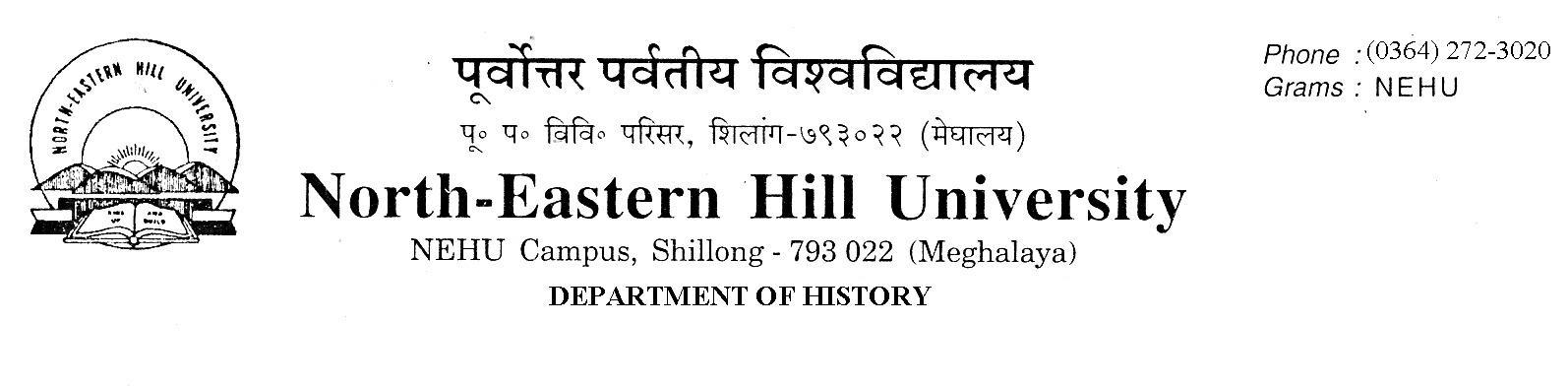 No.DH/13/NB/2019-20/                                                   Dated 06 February, 2020NOTICE It is hereby notified that (1) Classes for 2nd/4th and M.Phil/Ph.D Course Work will commence from 17th February 2020.(2) Deferred End Semester Examinations will be held on 13th and 14th February 2020 as under:-Sd/-V. RengsiDate & TimeSemesterrCourse No.Name of paper13.02.202010.00 A.M. to 1.00 P.M.1.30 P.M. to 4.30 P.M.3rd1st HIS-C-302HIS-C-303HIS-C-304HIS-C-108HIS-C-109HIS-C-112Religion and Society in Ancient India 1500 BC-AD 1200Religion and Society in Medieval India Indian NationalismTechnology in the making of Early ChinaThe Rise of Islam and the Early Caliphate AD.610-661Social Movements in the United States of America14.02.202010.30 A.M. to 1.30 P.M3rdHIS-C-308HIS-C-310Political Ideas and Institutions during the Sultanate periodHistory of Ideas in Modern India 